LAKSHAYCOLLEGE OF HOTEL MANAGEMENT NAULTHA, PANIPAT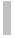 10.14 Nature and Extent of involvement of faculty and students in academicAffairs/improvementsThe Management of  Lakshay College of Hotel Management  provides an excellent working and academic  atmosphere for the  faculty. They are given freedom in the execution of academic work and facilities are provided for carrying out research work. Staffs are encouraged to pursue higher education   like Ph.D. degree.  Regular   Management review meetings are held with the HOD’sto involve them in the various decisions.Frequent staff meetings are held for the staff to discuss their ideas and voice their opinions.10.15	  Grievance redressal mechanism  of faculty, staff and students		:	 							For students: Staff in-charge assigned for the class. Staff meet students frequently address students. Principal & HOD regularly address the problem of students.For Faculty & Staff:  Principal and HOD regularly address the problem of staff and faculty.  Regular staff meetings are held and recorded.Department meetings with HOD also held on regular basis.10.16 Name of the Department		:	HOTEL MANAGEMENT  Course				:	BHM&CT  Level					:	U.G  1st Year of approval by the Council	:	2009	  Year wise Sanctioned intake		:	BHM&CT10.17 Infrastructural information  Class room/Tutorial room facilities	:	No. of Class rooms 	   : 	4							Size of each	   	   :	390 sqm  Laboratory details			:	 Food Production Lab     :       2                                                 Size of room	:	            150 sqm	                                               :	Bakery                             :       1                                                 Size of room	:	           80 sqm                     :           Restaurant                      :       1                                                                               Size of room	      :	      80 sqm                                                           :           House Keeping Lab         :       1                                                                             Size of room	    :	      80 sqm	                                                :           Front office Lab         :       1                                                                             Size of room	    :	      80 sqm  Computer Centre facilities		:	No. of Computer Centre: 	1							Size of room		    :	80 sqm  Library facilities			:	No. of Library		    : 	1							Size of room		    :	150 sqm  Auditorium /Seminar Halls/Amphi	:	No. of Seminar Hall	    : 	1							Size of room		    :	150 sqm10.18. Boys Hostel			:	One Girls Hostel				:	NIL Medical & other Facilities at Hostel	:	available10.19. Academic Sessions			: Examination system, year/Sem	:	Semester System (Odd & Even)10.20. Counseling / Mentoring		: Career Counseling			:	YES Industrial Visits / Tours	:	YES  Alumni activities			:	Proposed to conduct Alumni Meet in the Year end.Annexure-1Organizational Chart & Processes :ANNEXURE - 2HOTEL MANAGEMENT DEPARTMENTLIST OF TEACHING STAFFPROFILE OF FACULTY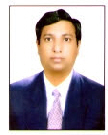 1. Name      				:   Mr. Sushil Kumar    	                 		 2. Educational Qualification	:  PhD (Pursuing) MHM,MTM, DHM&CT,  B.Sc.      3. Work Experience                           :   19 YEARS4. Area of Specializations                    : FOOD & BEVERAGE SERVICE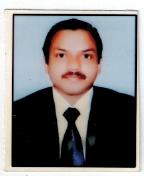 1. Name      				:   Mr.Sreekanth T.NAIR 2. Educational Qualification	:   UGC-NET, M.Sc. (THM), MBA, BHM3. Work Experience                            : 13 Years4. Area of Specializations                : FRONT OFFICE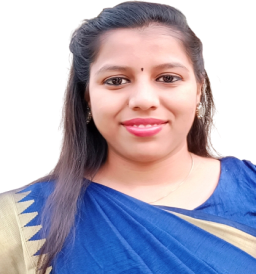 1. Name      				:   Ms.Renu     			   2. Educational Qualification	:  PhD (Pursuing), MTTM, MHM, BHM 3. Work Experience                           :  7 YEARS4. Area of Specializations                  : HOUSE KEEPING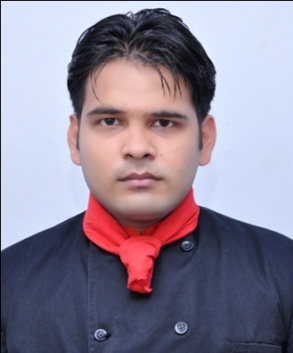 1. Name      				:   Mr.Atit Singh2. Educational Qualification	:      MBA(HM), BHM3. Work Experience                           :     12 YEARS4. Area of Specializations                   :   FOOD PRODUCTION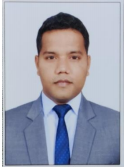 1. Name      				:   Mr. Dhiraj Kumar 		  2. Educational Qualification	:    M.Sc. (HM), B.Sc. (H&HA)          	3. Work Experience                          :   1.5 YEARS4. Area of Specializations                  :   Accommodation Operations1. Name      				:   Ms. Alisha Nandan	  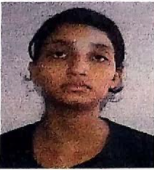 2. Educational Qualification	:   M.Sc. (Food Technology), B.Sc. (Hons.)  Food     Technology	3. Work Experience                          :  6 Months4. Area of Specializations                 : Food Technology1. Name      				:   Ms. Kusum		  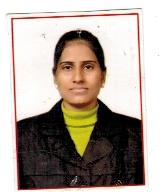 2.Educational Qualification	:           :  B.LIB,  M.LIB	3..Work Experience                           : 7 YEARS4.Area of Specializations                   :  LIBRARY SCIENCEMANDATORY DISCLOSUREMANDATORY DISCLOSUREMandatory DisclosureUPDATED ON 01/07/202110.1AICTE File No1-9320238224AICTE File NoDate & Period of Last25/06/2021ApprovalName of the InstitutionLAKSHAY COLLEGE OF HOTEL MANAGEMENT Name of the InstitutionAddress of the InstitutionLAKSHAY COLLEGE OF HOTEL MANAGEMENT,   NAULTHA, GOHANA ROAD, NH -71 A, PANIPAT, Haryana, 132107Address of the InstitutionCity & Pin CodePANIPAT, 132107E-Mailprincipal@lakshay.edu.inprincipal@lakshay.edu.in10.2Websitewww.lchm.lakshay.edu.inwww.lchm.lakshay.edu.inNearest Railway Station distance in kmPANIPAT (16 KM)PANIPAT (16 KM)Nearest Airport (dist in Km)DELHI (130 KM)DELHI (130 KM)Type of InstitutionUnaided – PrivateUnaided – PrivateCategory (1) of the InstitutionNon-MinorityNon-MinorityCategory (2) of the InstitutionCo-EducationalCo-Educational10.3Name of the organization running the institutionJANKI GEETA CHARITABLE TRUSTJANKI GEETA CHARITABLE TRUSTType of the organizationTRUSTTRUST10.7SH. S.P. BANSALSH. K . K GUPTASMT. GEETA BANSALSH. ANKUSH BANSALSH. NISHANT BANSALMRS. ISHA GUPTAMR. NEERAJ GUPTAGoverning Board MembersGoverning Board Members   MRS. SHIKSHA GUPTA10.8Academic Advisory BoardVice Chairman, General Secretary, Principal, Dean Academics, AdminAcademic Advisory Board10.9Organization ChartAnnexure 1 (Attached)Student feedback mechanismon Institutional10.10Governance/faculty/Regular Feedback is obtained from the students in a Performa designed for10.10Performancethe purposeGrievance redressalWe have committees at different levels for redressal of grievances ofmechanism for faculty, stafffaculty, staff and students.10.11and students10.12Faculty DetailsAnnexure 2 (Attached)10.13Admission QuotaEntrance test / admissionAS PER UNIVERSITY GUIDELINECriteriaAS PER UNIVERSITY GUIDELINEFee Waive OfferedTFWAdmission CalendarKurukshetra University ,Kurukshetra PIO quota NoInfrastructural informationAnnexure-4Classroom/TutorialRoom facilitiesClass Rooms=4 ,Tutorial Rooms=1Laboratory detailsAnnexure 5(Attached)2016-172017-182018-192019-202020-216060606060S.No.Staff Name	Qualification	1.Mr. Sushil KumarPhD (Pursuing)MHM,MTM, DHM&CT, B.Sc.2.Mr.SreekanthUGC-NET, M.Sc.(THM), MBA, BHM3.Ms.RenuPhD (Pursuing),MTTM,MHM,BHM4.Mr.Atit SinghMBA(HM), BHM5.Mr.Dhiraj KumarM.Sc.(HM), B.Sc. (H&HA) 6.Ms. Alisha NandanM.Sc. (Food Technology), B.Sc. (Hons.) Food Technology7.Ms. KusumM.LIB